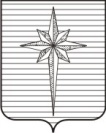 АДМИНИСТРАЦИЯ ЗАТО ЗВЁЗДНЫЙпостановление13.01.2022											   № 12Об организации подготовки и проведения итогового собеседования по русскому языку на территории ЗАТО Звёздный в 2021-2022 учебном годуВ соответствии с Порядком проведения государственной итоговой аттестации по образовательным программам основного общего образования, утверждённым приказом Министерства просвещения Российской Федерации и Федеральной службы по надзору в сфере образования и науки от 07.11.2018 № 189/1513, на основании приказов Министерства образования и науки Пермского края от 19.11.2021 № 26-01-06-1185 «Об определении мест регистрации и мест ознакомления с результатами итогового собеседования по русскому языку на территории Пермского края в 2022 году», от 27.12.2021 № 26-01-06-1443 «Об утверждении Порядка проведения итогового собеседования по русскому языку для экстернов и обучающихся по образовательным программам основного общего образования на территории Пермского края в 2021-2022 учебном году» и с целью организации проведения итогового собеседования по русскому языку на территории ЗАТО Звёздный в 2021-2022 учебном году администрация ЗАТО Звёздный постановляет:1. Организовать проведение итогового собеседования по русскому языку для экстернов и обучающихся по образовательным программам основного общего образования на территории ЗАТО Звёздный в 2021-2022 учебном году (далее – итоговое собеседование) в сроки, установленные приказом Министерства образования и науки Пермского края от 19.11.2021 № 26-01-06-1185 «Об определении мест регистрации и мест ознакомления     с результатами итогового собеседования по русскому языку на территории Пермского края в 2022 году».2. Отделу образования и воспитания администрации ЗАТО Звёздный в период подготовки и проведения итогового собеседования:организовать взаимодействие с Министерством образования и науки Пермского края, Региональным центром обработки информации (далее – РЦОИ) и МБУ СОШ ЗАТО Звёздный;обеспечить внесение сведений о регистрации на итоговое собеседование в региональную информационную систему обеспечения проведения государственной итоговой аттестации обучающихся, освоивших основные образовательные программы основного общего образования, (далее – РИС) в сроки, установленные письмом Рособрнадзора от 21.10.2021 № 04-410 «О графике внесения сведений в РИС»;обеспечить проведение итогового собеседования в соответствии с требованиями Порядка проведения итогового собеседования по русскому языку для экстернов и обучающихся по образовательным программам основного общего образования на территории Пермского края в 2021-2022 учебном году, утверждённого приказом Министерства образования и науки Пермского края от 27.12.2021 № 26-01-06-1443 (далее – Порядок), и Технического регламента проведения итогового собеседования в Пермском крае, установленного РЦОИ (далее – Технический регламент);организовать передачу по запросу Министерства образования и науки Пермского края, Рособрнадзора, РЦОИ файлов аудиозаписей ответов участников итогового собеседования, ведомостей учёта проведения итогового собеседования в аудитории, протоколов экспертов.3. Директору МБУ СОШ ЗАТО Звёздный Ларионовой Г.И.:обеспечить приём заявлений обучающихся, экстернов на участие в итоговом собеседовании не позднее чем за две недели до начала проведения итогового собеседования;разместить информацию на официальном сайте МБУ СОШ ЗАТО Звёздный и проинформировать под подпись участников итогового собеседования и их родителей (законных представителей) о местах и сроках проведения итогового собеседования, о порядке проведения итогового собеседования, о ведении во время проведения итогового собеседования аудиозаписи ответов участников, о времени и месте ознакомления с результатами итогового собеседования, а также о результатах итогового собеседования, полученных участниками итогового собеседования;сформировать комиссии по проведению итогового собеседования и комиссии по проверке итогового собеседования (далее соответственно – комиссия по проведению, комиссия по проверке) не позднее чем за две недели до проведения итогового собеседования;обеспечить отбор и подготовку специалистов, входящих в состав комиссий по проведению и проверке итогового собеседования, в соответствии с требованиями Порядка;проинформировать под подпись специалистов, привлекаемых к проведению и проверке итогового собеседования, о порядке проведения     и проверки итогового собеседования;обеспечить техническую готовность мест проведения и проверки итогового собеседования в соответствии с Техническим регламентом;определить порядок осуществления аудиозаписи ответов участников итогового собеседования (потоковая аудиозапись, персональная аудиозапись каждого участника итогового собеседования, комбинирование потоковой и персональной аудиозаписей);обеспечить организацию проведения итогового собеседования для участников итогового собеседования с ОВЗ, участников итогового собеседования – детей-инвалидов и инвалидов, а также лиц, обучающихся  по состоянию здоровья на дому, в образовательных организациях, в том числе санаторно-курортных, в которых проводятся необходимые лечебные, реабилитационные и оздоровительные мероприятия для нуждающихся в длительном лечении, в условиях, учитывающих состояние их здоровья, особенности психофизического развития;обеспечить подготовку и проведение итогового собеседования в соответствии с требованиями Порядка;обеспечить информационную безопасность при хранении, использовании и передаче контрольных измерительных материалов итогового собеседования, в том числе определить места хранения контрольных измерительных материалов итогового собеседования, лиц, имеющих к ним доступ, принять меры по защите контрольных измерительных материалов итогового собеседования от разглашения содержащейся в них информации;определить схему проверки ответов участников и обеспечить проверку ответов участников итогового собеседования в соответствии с критериями, установленными ФГБНУ «ФИПИ»;обеспечить передачу ответственному специалисту администрации ЗАТО Звёздный пакетов с бланками итогового собеседования в сроки, установленные Техническим регламентом;проинформировать под подпись участников итогового собеседования  о результатах итогового собеседования, полученных обучающимися, экстернами;осуществить повторный допуск к участию в итоговом собеседовании   в соответствии с требованиями пункта 20 Порядка проведения государственной итоговой аттестации по образовательным программам основного общего образования, утверждённого приказом Министерства просвещения Российской Федерации и Федеральной службы в сфере образования и науки от 07.11.2018 № 189/1513;обеспечить в установленном порядке хранение и уничтожение материалов, использованных при проведении итогового собеседования.4. Рекомендовать главному врачу Государственного бюджетного учреждения здравоохранения Пермского края «Пермская центральная районная больница» Удавихину С.В. организовать работу медицинского персонала в МБУ СОШ ЗАТО Звёздный 09.02.2022, 09.03.2022, 16.05.2022 в период проведения итогового собеседования.5. Опубликовать настоящее постановление установленным порядком   в информационном бюллетене ЗАТО Звёздный «Вестник Звёздного».6. Настоящее постановление вступает в силу со дня его подписания.7. Контроль за исполнением настоящего постановления возложить на заместителя главы администрации ЗАТО Звёздный по социальным вопросам.Глава ЗАТО Звёздный – глава администрации ЗАТО Звёздный                                             А.М. Швецов